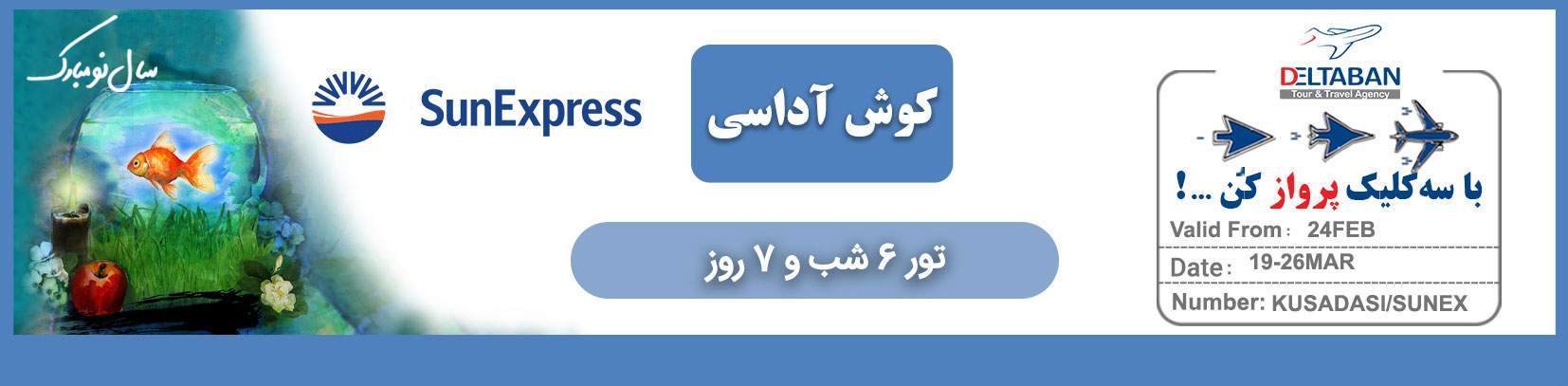 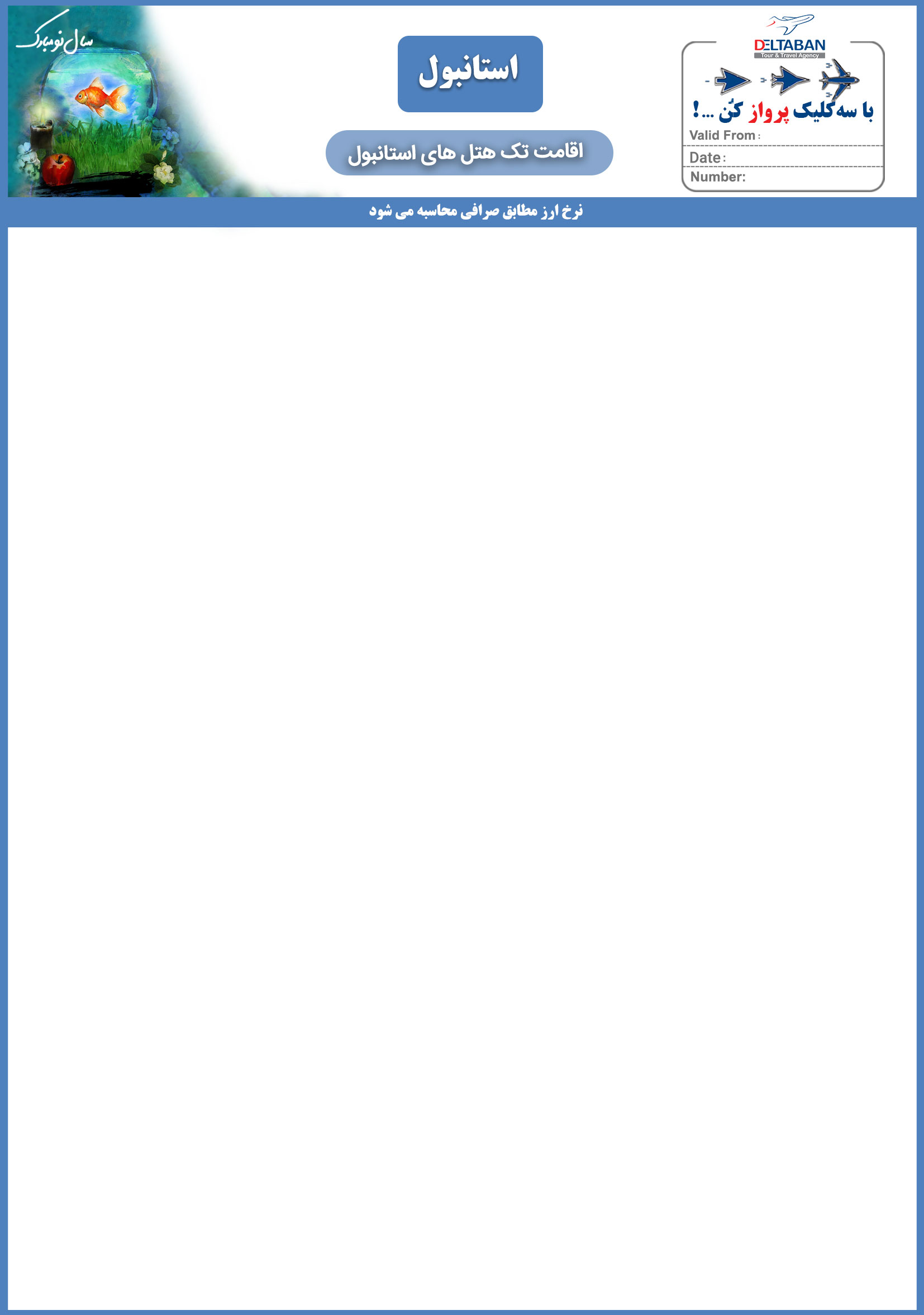 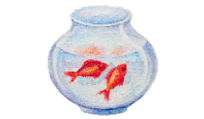 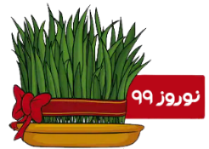 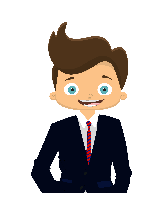 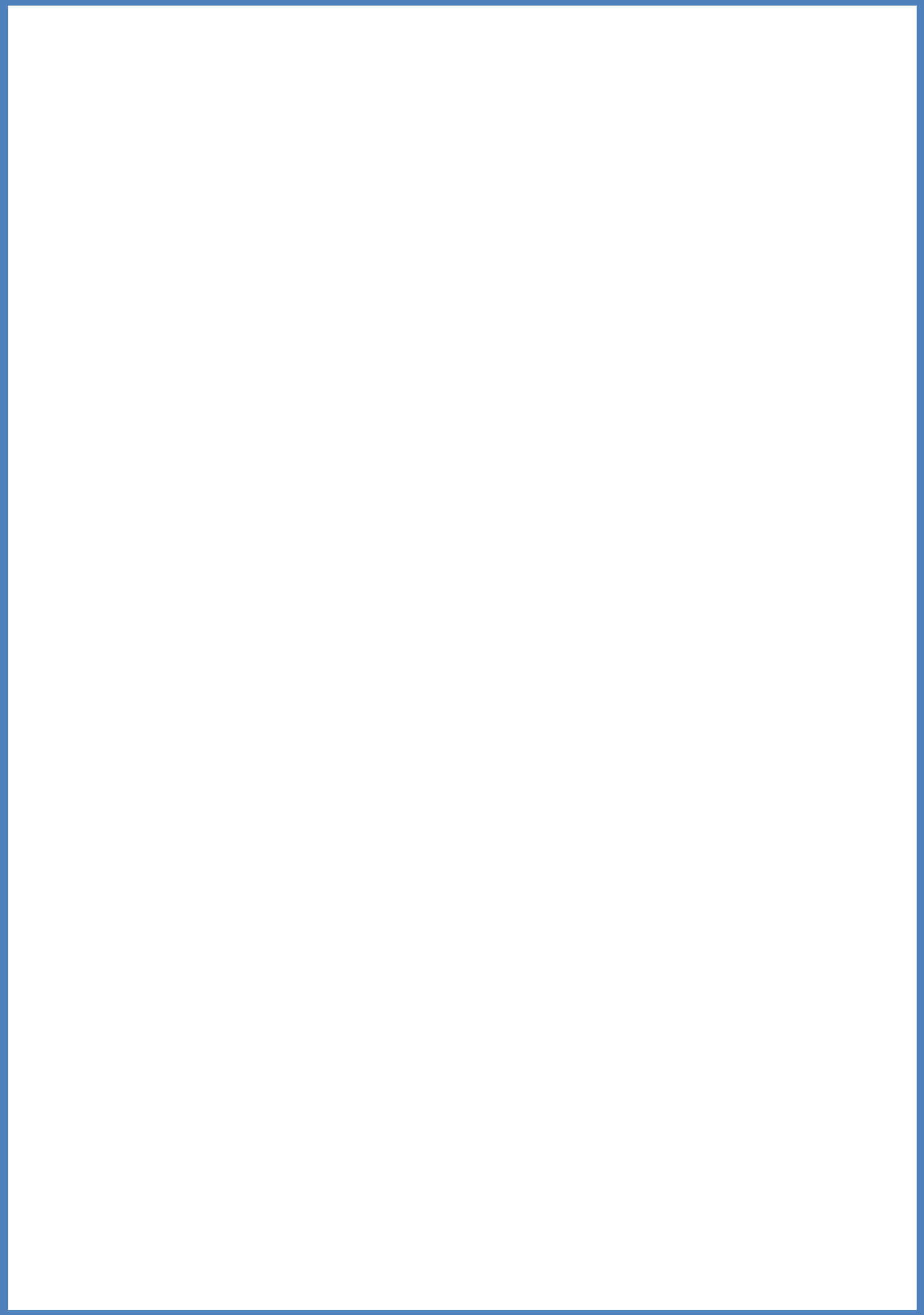 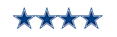 ردیفهتلاتاق   درجهسرویسهر نفر در اتاق دو تختهاتاق یک تختهکودک با تخت(6-12 سال)کودک بدون تخت(2-6 سال) PANORAMA HILLSTD LAND4*ALL7.090.0007.790.0006.290.0005.490.000RICHMOND EPHESUSSTD LAND5*ALL7.790.0008.890.0006.690.0005.490.0002LE BLEU HOTELSTD LAND5*UALL8.190.0009.490.0006.890.0005.490.0003SUHAN 360STD LAND5*UALL8.390.00010.190.0006.990.0005.490.0004PINE BAY HOTELSTD LAND5*ALL8.390.00010.190.0006.990.0005.490.0005AQUA FANTASYSTD LAND5*ALL8.590.00010.090.0007.090.0005.490.0006KORUMAR EPHESUSSTD LAND5*UALL9.090.00010.790.0007.290.0005.490.000